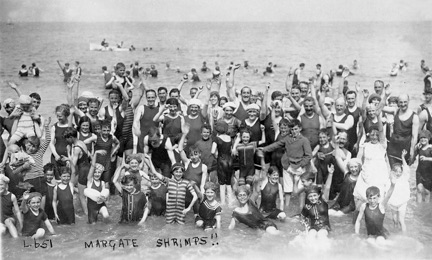 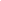 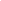 Margate Shrimps, local swimmers, early 20th century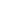 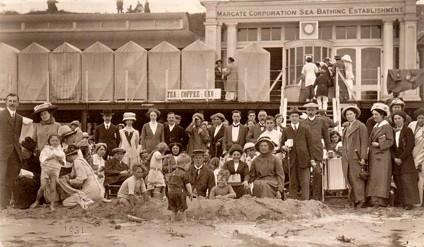 Margate Bathing Pavilion 1913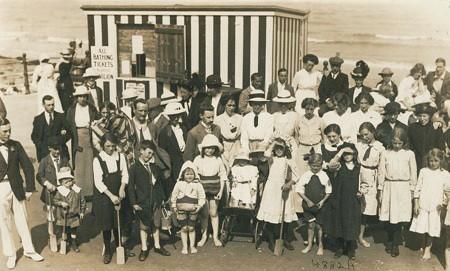 Margate holidaymakers early 20th century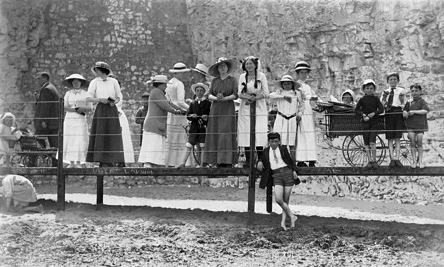 Holidaymakers 1924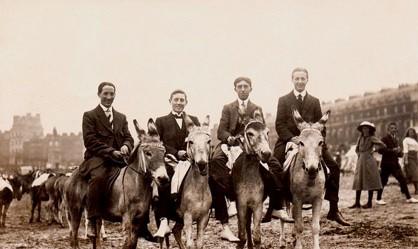 Grown-ups on donkeys early 20th century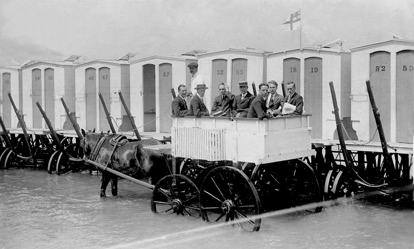 Bathing Machine Customers 1911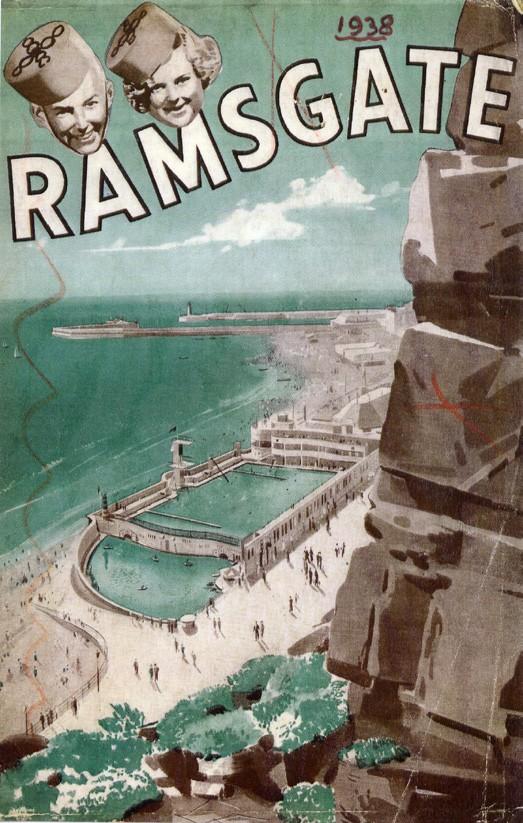 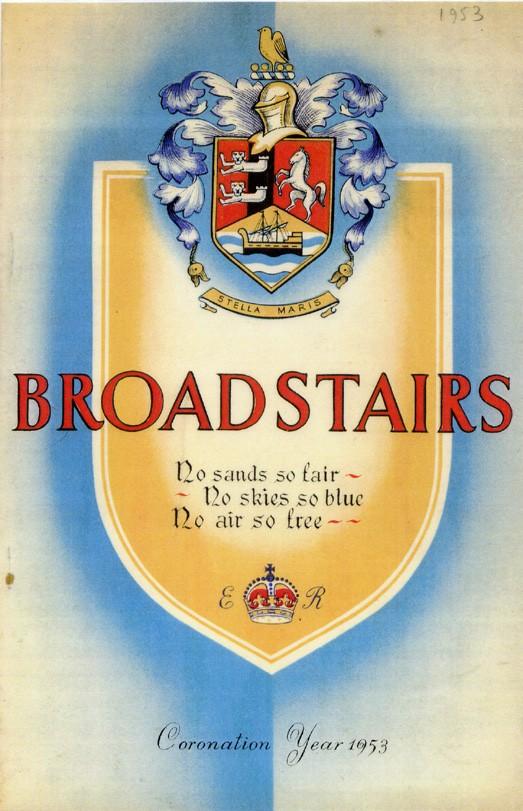 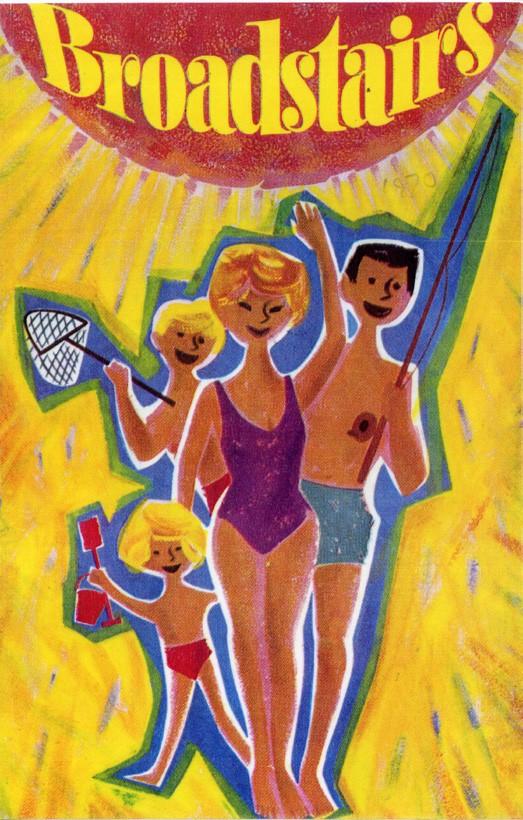 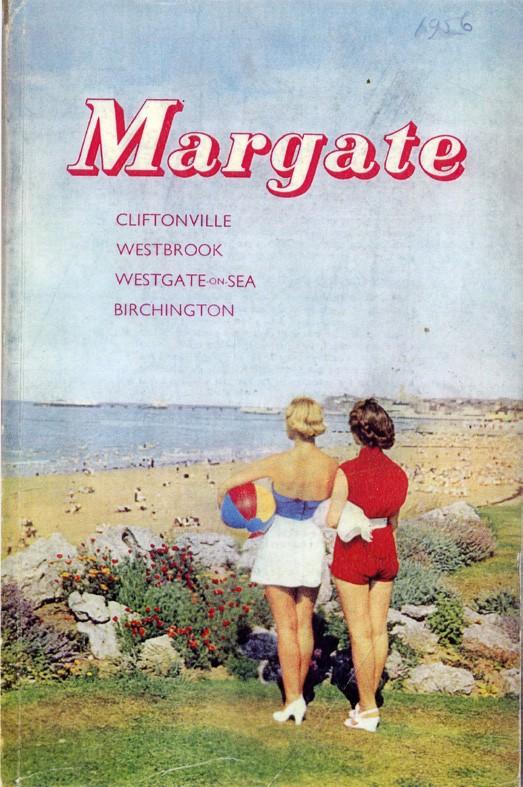 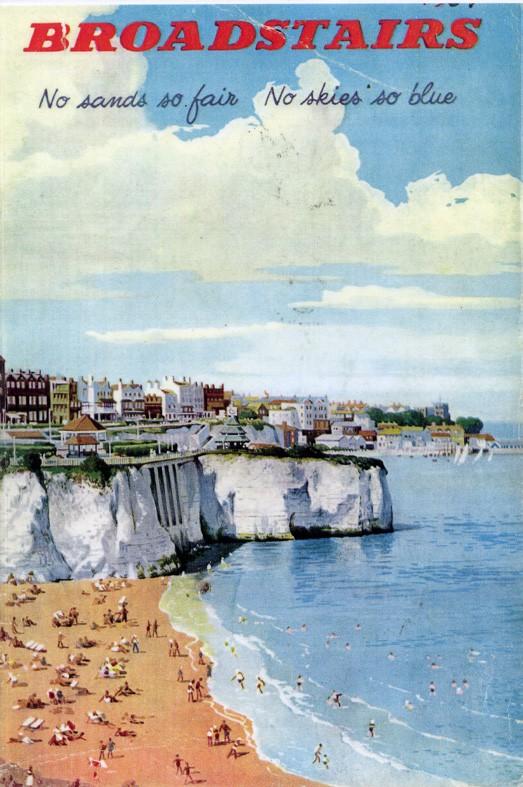 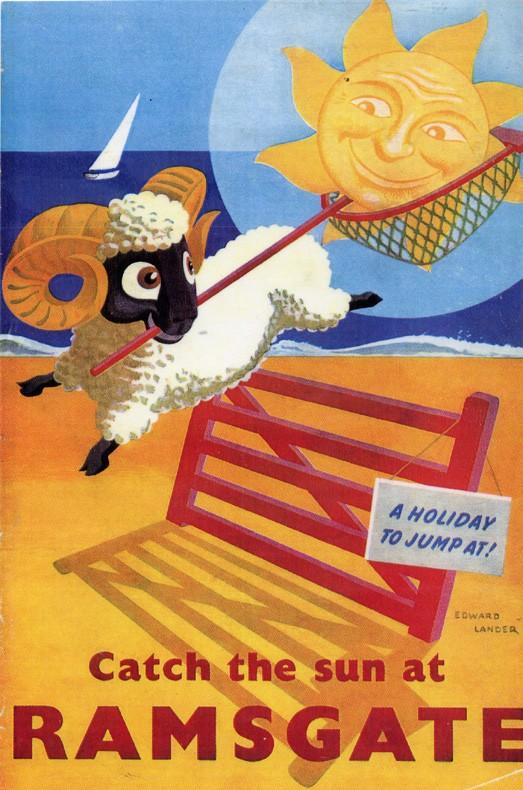 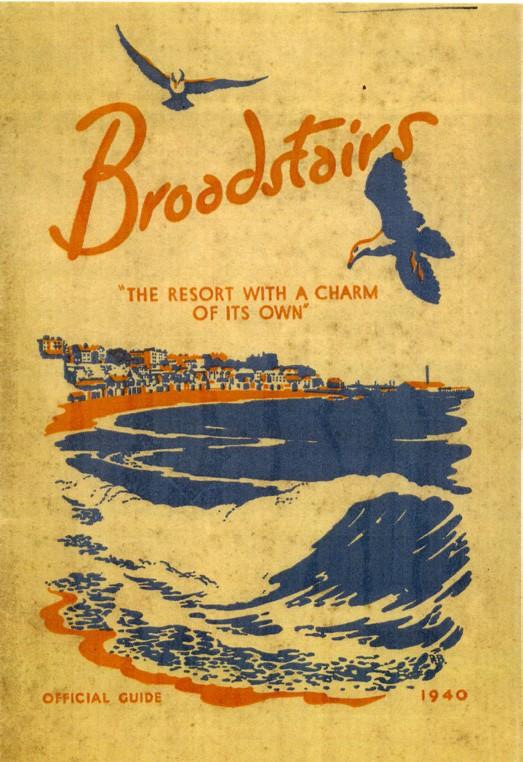 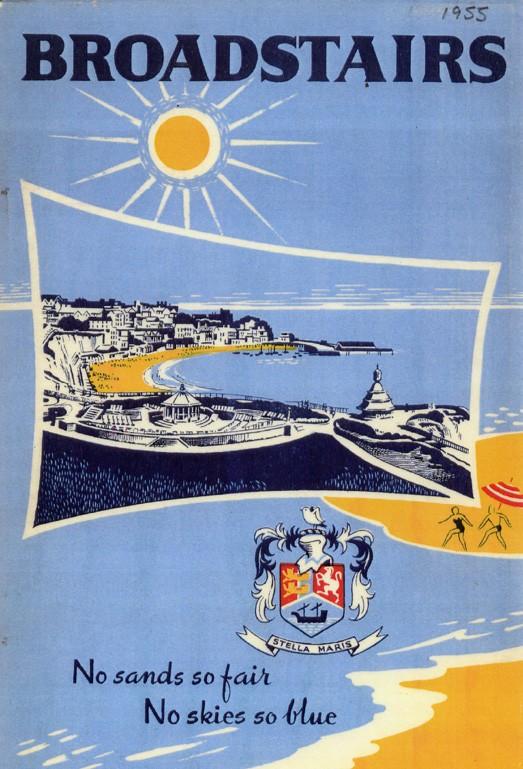 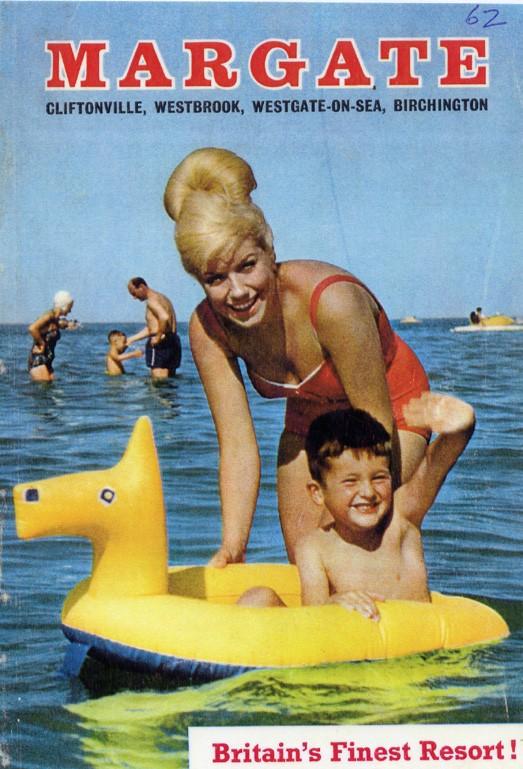 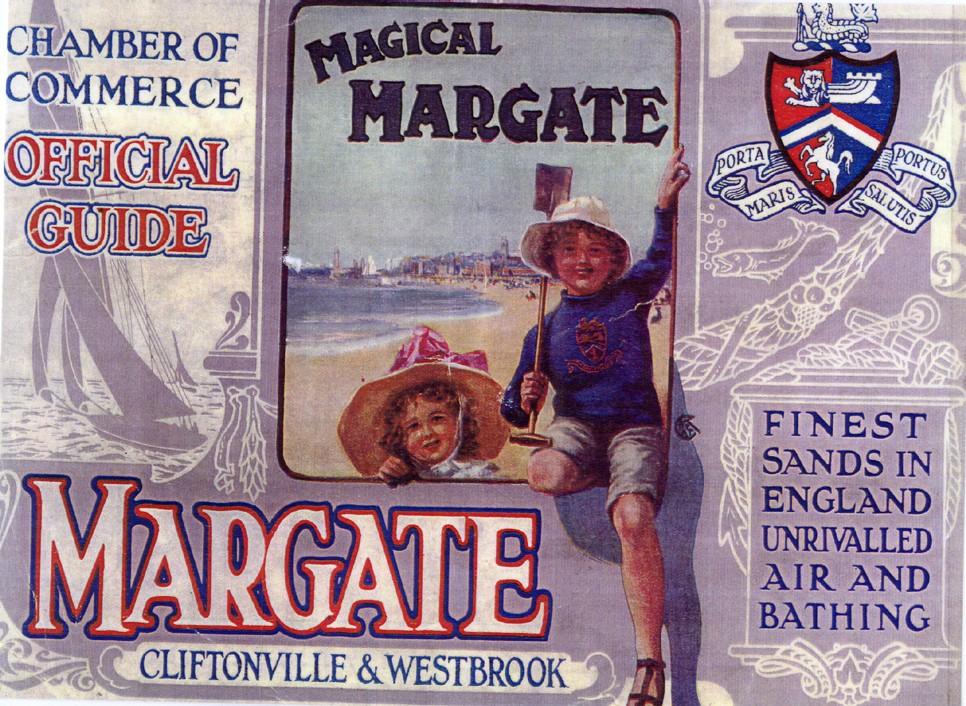 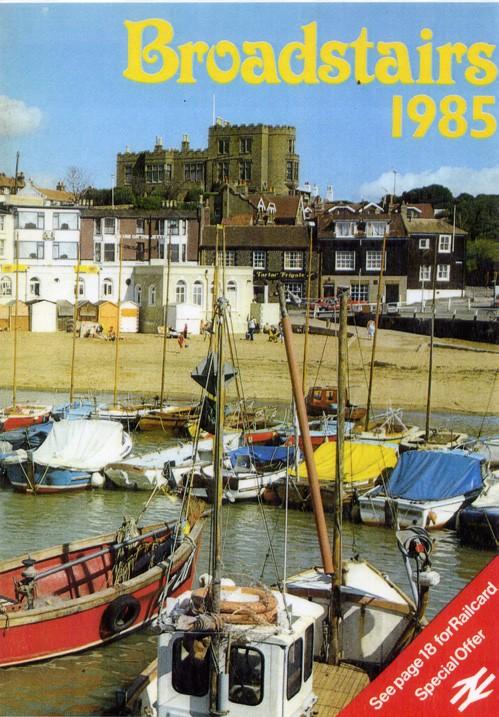 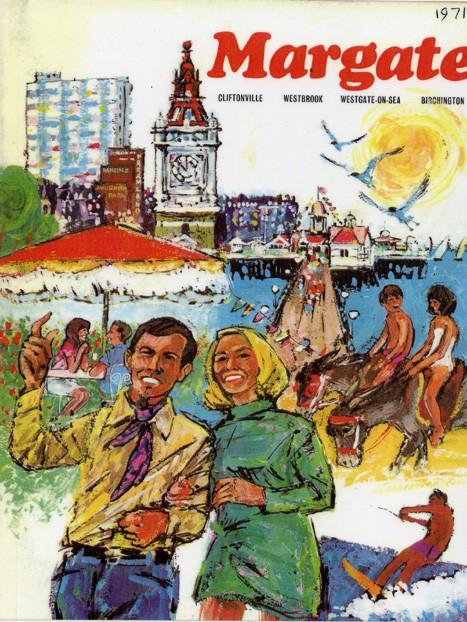 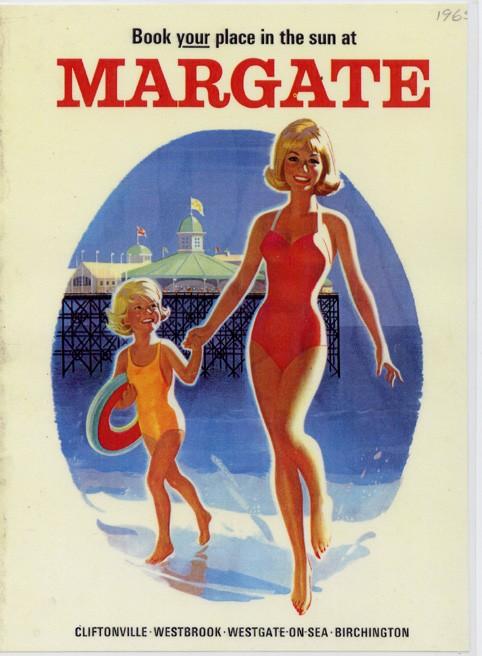 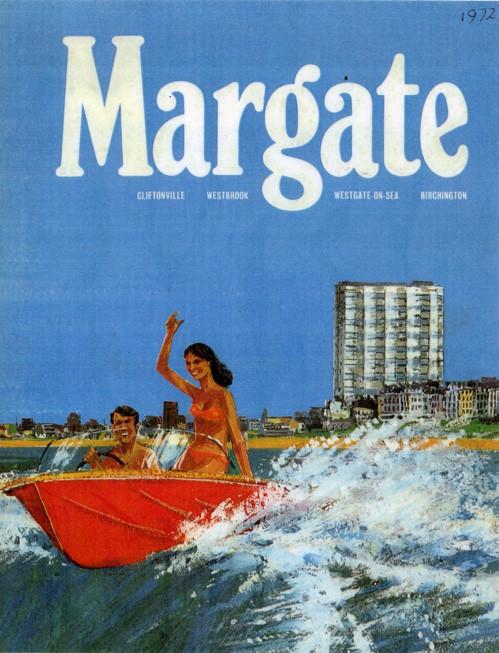 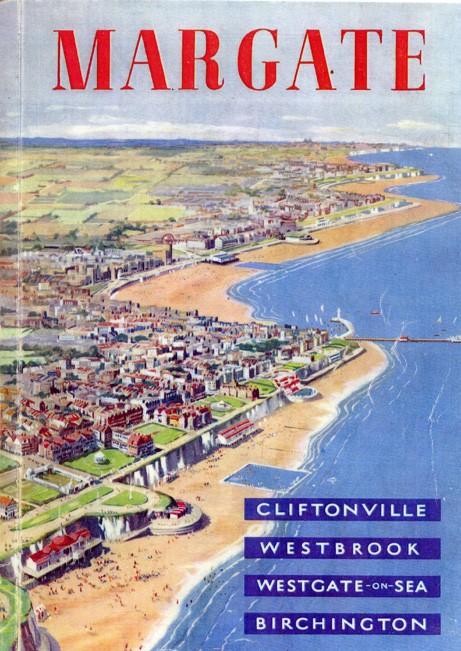 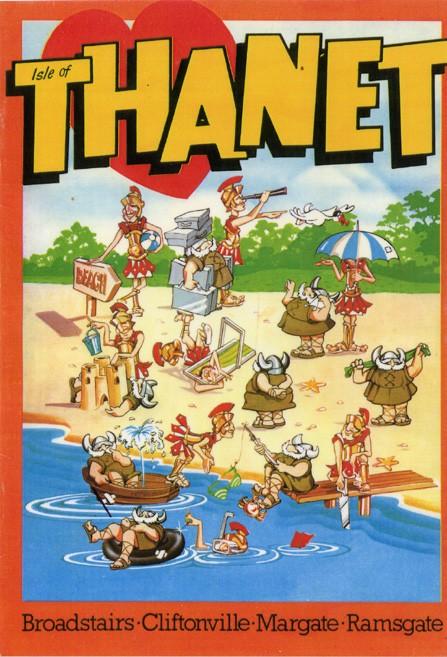 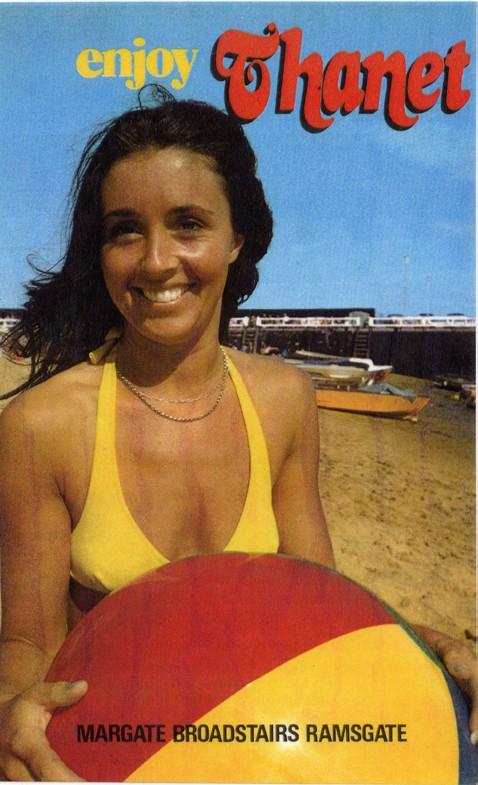 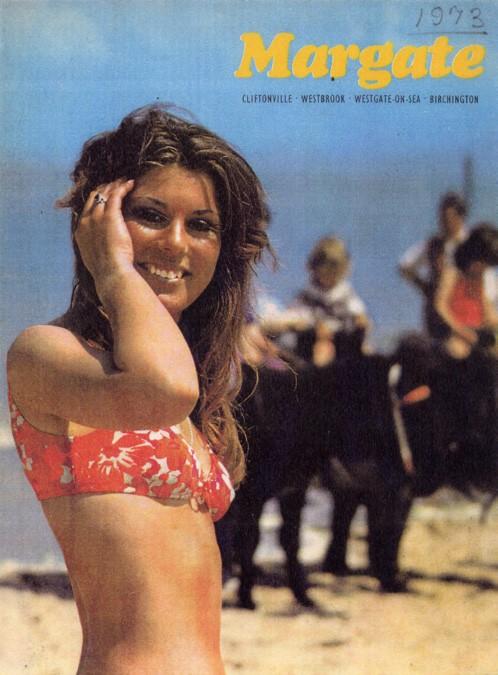 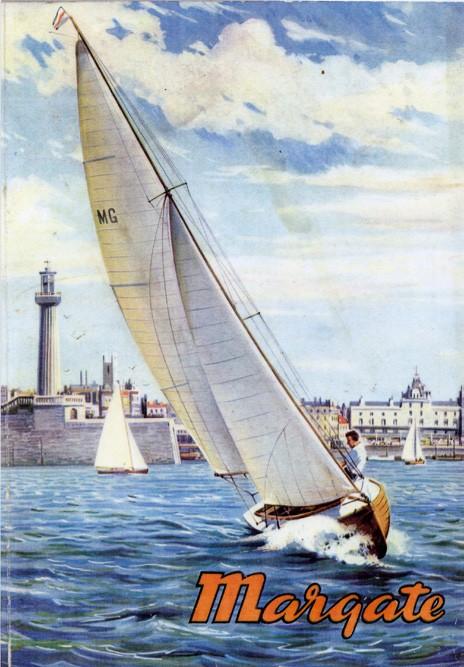 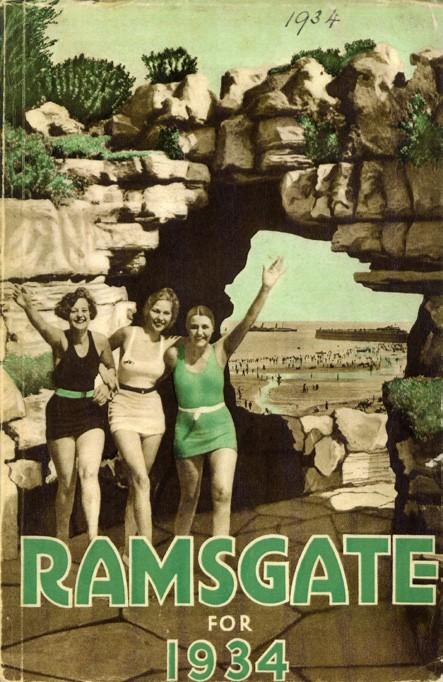 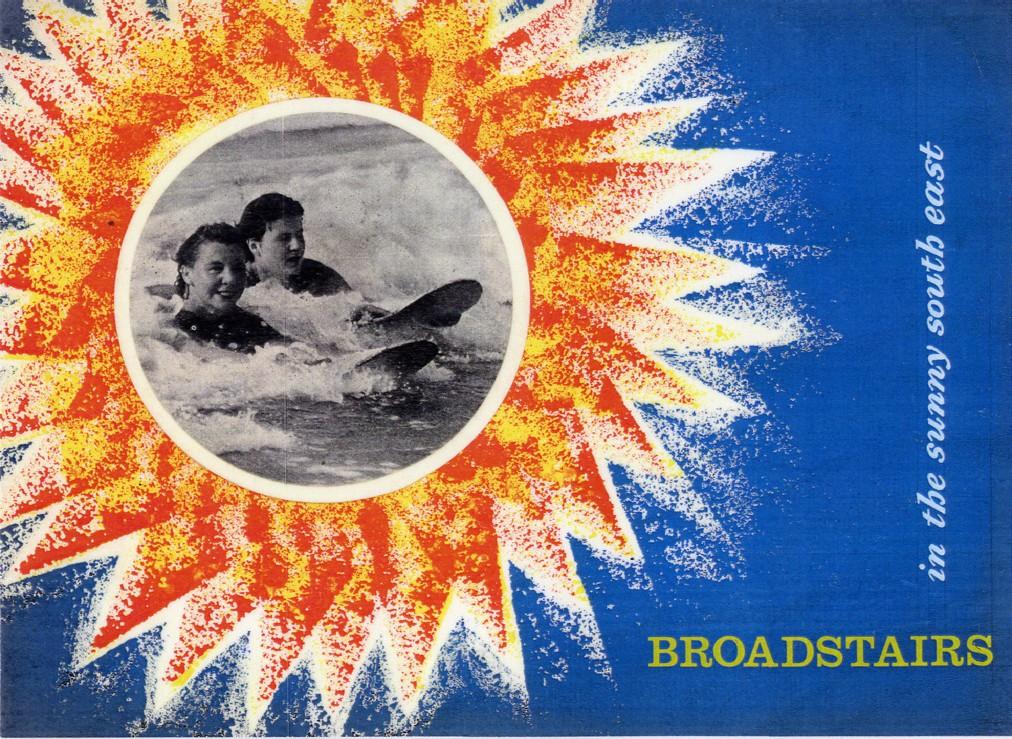 